      Внеочередное 22-ое заседание 27-го созыва        ҠАРАР                                                                                           РЕШЕНИЕОб утверждении Соглашениямежду органами местного самоуправления сельского поселения	Мутабашевский сельсовет муниципального района Аскинский район Республики Башкортостан и муниципального района Аскинский 	район Республики Башкортостан  о передаче сельским поселениям части полномочий муниципального района Аскинский район по дорожной деятельности на 2018год      В соответствии с частью 4 статьи 15 Федерального закона от 06 октября 2003 года №131-ФЗ «Об общих принципах организации местного самоуправления в Российской Федерации», руководствуясь Законом Республики Башкортостан от 30.10.2014 № 139-з «О внесении изменений в Закон Республики Башкортостан "О местном самоуправлении в РеспубликеБашкортостан» и в целях эффективного осуществления полномочий по дорожной деятельности, Совет муниципального района Аскинский район Республики Башкортостан р е ш и л:    1. Утвердить Соглашение  между органами  местного   самоуправлениямуниципального района  Аскинский  район  Республики  Башкортостан   исельского  поселения Мутабашевский сельсовет муниципального района Аскинский  район Республики Башкортостан о передаче сельским поселениям части полномочий муниципального района, согласно приложению.     2. Настоящее решение вступает в силу с 01 января 2018года.     3.Настоящее решение обнародовать путем размещения на информационном стенде в здании Администрации муниципального района  Аскинский район по адресу: с.Старый Мутабаш , ул.Центральная, 29, и   в сети общего доступа «Интернет» на официальном сайте  органов местного самоуправления муниципального района  Аскинский  район  Республики Башкортостан: www.mutabash04sp.ru  4. Контроль  исполнения настоящего решения возложить на постоянные комиссии Совета муниципального района Аскинский район Республики Башкортостан:   по  аграрным вопросам, использованию земель и природных ресурсов, экологии и чрезвычайным ситуациям, по промышленности, ЖКХ, транспорту и иным видам услуг населению;   по бюджету, налогам, экономическому развитию, вопросам собственности и инвестиционной политике.Председатель Совета сельского поселения Мутабашевский сельсовет муниципальногорайона  Аскинский районРеспублики Башкортостан                                                        А.Г.Файзуллин	с. Старый Мутабаш26 декабря 2017года№ 134Приложение к решению Совета муниципального района	Аскинский районРеспублики Башкортостан от «26» декабря 2017года №134Соглашениемежду органами местного самоуправления муниципального районаАскинский район Республики Башкортостан и сельского поселения Мутабашевский сельсовет муниципального района Аскинский  район Республики Башкортостан о передаче сельским поселениям части полномочий муниципального района Аскинский район по дорожной деятельности  на 2018 годс. Аскино                                                                      «26»  декабря 2017 годаСовет сельского поселения Мутабашевский сельсовет муниципального района Аскинский район Республики Башкортостан, именуемый в дальнейшем Поселение, в лице главы сельского поселения Мутабашевский сельсовет Файзуллина Азата Галимзяновича, действующего на основании Устава сельского поселения Мутабашевский сельсовет муниципального района Аскинский район Республики Башкортостан,    с одной стороны и Совет муниципального района Аскинский район, именуемый в дальнейшем Район, в лице председателя Совета муниципального района Аскинский район Республики Башкортостан Гайдуллина Хамита Талиповича, действующего на основании Устава,  с другой стороны, заключили настоящее Соглашение о нижеследующем:I.Предмет Соглашения   1.1. В соответствии с настоящим Соглашением Район передает Поселениям часть полномочий по вопросу: «дорожная деятельность в отношении автомобильных дорог местного значения в границах населенных пунктов поселения и обеспечение безопасности дорожного движения на них, включая создание и обеспечение функционирования парковок (парковочных мест), осуществление муниципального контроля за сохранностью автомобильных дорог местного значения в границах населенных пунктов поселения, а также осуществление иных полномочий в области использования автомобильных дорог и осуществления дорожной деятельности в соответствии с законодательством Российской Федерации».      1.2. В рамках исполнения переданных по настоящему Соглашению полномочий Поселения осуществляют:      содержание автомобильных дорог общего пользования местного значения в границах населенных пунктов Поселений (согласно приложения 1 к Соглашению)             безопасность дорожного движения в границах населенных пунктов Поселений.	1.3. Указанные в статье 1.2. настоящего Соглашения полномочия передаются на срок до 31декабря 2018 года.II. Права и обязанности Сторон    2.1.В целях реализации настоящего соглашения Район обязан:     2.1.1. Предусматривать в бюджете муниципального района 	Аскинский район Республики Башкортостан на очередной финансовый год и плановый период расходы на предоставление переданных полномочий в очередном финансовом году и плановом периоде.    2.1.2. Передать Поселениям в порядке, установленном настоящим Соглашением финансовые средства на реализацию переданных полномочий.    2.1.3. По запросу Поселений своевременно и в полном объеме предоставлять информацию в целях реализации Поселениями  переданных полномочий.    2.1.4. Осуществлять контроль за осуществлением Поселениями переданных полномочий, а также за целевым использованием предоставленных финансовых средств для реализации переданных полномочий.    2.1.5. Требовать возврата предоставленных финансовых средств на осуществление переданных полномочий в случаях их нецелевого использования Поселениями, а также неисполнения Поселениями переданных полномочий.   2.1.6.  Взыскивать в установленном законом порядке использованные не по назначению средства, предоставленные на осуществление полномочий, предусмотренных статьей 1.2 настоящего Соглашения.   2.2. В целях реализации настоящего соглашения Район вправе:  2.2.1. Участвовать в совещаниях, проводимых Поселениями по вопросам реализации переданных полномочий.    2.2.2. Вносить предложения и рекомендации по повышению эффективности реализации переданных полномочий.    2.3. В целях реализации настоящего соглашения Поселения обязаны:    2.3.1. Своевременно, качественно, добросовестно и в полном объеме выполнять обязательства по осуществлению переданных полномочий, указанных в пункте 1.2 настоящего Соглашения, в соответствии с законодательством Российской Федерации, законодательством Республики Башкортостан и настоящим соглашением с учетом потребностей и интересовмуниципального района Аскинский район за счет финансовых средств, предоставляемых Районом, а так же дополнительно использовать собственные материальные ресурсы и финансовые средства.   2.3.2. Представлять документы и иную информацию, связанную с выполнением переданных полномочий, не позднее 15 дней со дня получения письменного запроса.   2.3.3. Обеспечивать условия для беспрепятственного проведения Районом проверок осуществления переданных полномочий и использования предоставленных финансовых средств.   2.4. В целях реализации настоящего соглашения Поселения вправе:    2.4.1. Запрашивать у Района информацию, необходимую для реализации переданных полномочий.    2.4.2. Приостанавливать на срок до одного месяца исполнение переданных полномочий при непредставлении Районом финансовых средств для осуществления переданных полномочий в течении двух месяцев с момента последнего перечисления.     При непредставлении Районом финансовых средств для осуществления переданных полномочий в течение трех месяцев с момента последнего перечисления прекратить исполнение переданных полномочий.     2.4.3. Предоставлять Району предложения по ежегодному объему финансовых средств, предоставляемых бюджетам сельского поселения Мутабашевский  сельсовет   муниципального   района 	  Аскинский район Республики Башкортостан для осуществления переданных полномочий.III. Порядок определения объема и предоставления финансовых средств для осуществления переданных полномочий   3.1.Финансовые средства для реализации переданных полномочий предоставляются Районом Поселениям в форме иных межбюджетных трансфертов.   3.2.  Объем иных межбюджетных трансфертов   для осуществления передаваемых полномочий Поселениям определяется протяженностью дорог и составляет  62800 (шестьдесят две тысячи восемьсот) рублей (приложение №2 к Соглашению).    3.3.Финансовые средства перечисляются ежемесячно, по мере поступления средств от акцизов на автомобильный бензин, прямогонный бензин, дизельное топливо, моторные масла для дизельных и (или) карбюраторных (инжекторных) двигателей, производимые на территории Российской Федерации.    Финансовые средства, передаваемые Поселениям на реализацию переданных полномочий, носят целевой характер и не могут быть использованы на другие цели.    3.4.В случае нецелевого использования  Поселениями финансовых средств, если данный факт установлен уполномоченными контрольными органами, финансовые средства подлежат возврату в бюджет Района по его требованию.IV.Основания и порядок прекращения Соглашения  4.1.Настоящее Соглашение вступает в силу после его подписания и утверждения Районом и Поселениями.  4.2.Настоящее Соглашение может быть прекращено, в том числе досрочно:       по соглашению Сторон;        в одностороннем порядке без обращения в суд, в случае изменения федерального законодательства, в связи с которым реализация переданных полномочий становится невозможной;       в одностороннем порядке без обращения в суд в случае, предусмотренном пунктом 2.4.2. настоящего Соглашения;       в случае установления факта нарушения Поселениями осуществления переданных полномочий.    4.3.Уведомление о расторжении настоящего Соглашения в одностороннем порядке направляется другой Стороне в письменном виде. Соглашение считается расторгнутым по истечении 30 дней от  даты направления указанного уведомления.    4.4.При прекращении настоящего Соглашения, в том числе досрочном, неиспользованные финансовые средства подлежат возврату Поселениями в бюджет Района.V.Ответственность Сторон   5.1.Стороны несут ответственность за ненадлежащее исполнение обязанностей, предусмотренных настоящим Соглашением, в соответствии с законодательством.    5.2.В случае просрочки перечисления иных межбюджетных трансфертов, Район уплачивает Поселениям проценты в размере 1/300 ставки рефинансирования Банка России от не перечисленных в срок сумм.   5.2.В случае несвоевременного и (или) неполного исполнения обязательств настоящего Соглашения,   Поселения уплачивают Району неустойку в размере 0,1% от ежемесячного объема межбюджетных трансфертов, предусмотренных статьей 3.2 настоящего Соглашения.VI. Порядок разрешения споров     6.1.Все разногласия между Сторонами разрешаются путем переговоров.     6.2.В случае невозможности урегулирования разногласий путем переговоров, спор решается в судебном порядке в соответствии с законодательством Российской Федерации.VII. Заключительные условия  7.1. Настоящее соглашение вступает в силу с 01 января 2018 года, но не ранее его утверждения решениями Совета муниципального района Аскинский район Республики Башкортостан и Советов  Поселений муниципального района Аскинский район Республики Башкортостан и действует по 31 декабря 2018 года.   7.2. Все изменения и дополнения в настоящее Соглашение вносятся по взаимному согласию Сторон и оформляются дополнительными Соглашениями в письменной форме, подписанными Сторонами и утвержденными решениями Совета муниципального района Аскинский район   Республики Башкортостан и Советами  Поселений муниципального района Аскинский район Республики Башкортостан.   По всем вопросам, не урегулированным настоящим соглашением, стороны Соглашения руководствуются действующим законодательством.  7.3. Настоящее Соглашение составлено  на 9-ти  листах в 2(двух) экземплярах по одному для каждой из Сторон, которые имеют равную юридическую силу.Совет                                                 Совет сельского поселения Мутабашевский сельсовет                                  муниципального района муниципального района                                         Аскинский район Республики                          Аскинский район Республики                            Башкортостан                                                    БашкортостанГлава                                                                            Председатель СоветаСельского поселения                                    муниципального района Аскинский            Мутабашевский сельсовет                           район Республики Башкортостанмуниципального района                                                        Аскинский район                                                                                                                 Республики Башкортостан______________А.Г.Файзуллин                     ____________Х.Т.Гайдуллин                                                             М.п.                                                                                                                             М.п.Приложение №1к Соглашению между органами местного самоуправления муниципального района Аскинский райони сельского поселения Мутабашевский сельсовет муниципального района Аскинский район  Республики Башкортостан П Е Р Е Ч Е Н Ьавтомобильных дорог общего пользования местного значения муниципального района Аскинский район Республики Башкортостан, передаваемых по соглашению сельского поселения Мутабашевский сельсовет муниципального района Аскинский районПриложение №2к Соглашению между органами местного самоуправления муниципального района Аскинский райони сельского поселения Мутабашевский сельсовет муниципального района Аскинский район  Республики Башкортостан Объем   межбюджетных трансфертов бюджета сельского поселения Мутабашевский сельсовет муниципального района Аскинский район Республики Башкортостан на  осуществление части переданных полномочий по дорожной деятельности на 2018 годБАШҠОРТОСТАН РЕСПУБЛИКАҺЫАСҠЫН  РАЙОНЫ   МУНИЦИПАЛЬ РАЙОНЫНЫҢ МОТАБАШ АУЫЛ  СОВЕТЫ АУЫЛ  БИЛӘМӘҺЕ ХӘКИМИӘТЕ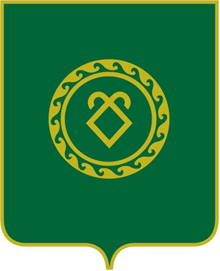 СОВЕТСЕЛЬСКОГО ПОСЕЛЕНИЯМУТАБАШЕВСКИЙ СЕЛЬСОВЕТМУНИЦИПАЛЬНОГО РАЙОНААСКИНСКИЙ РАЙОНРЕСПУБЛИКИ  БАШКОРТОСТАН№п/пИдентификационный номерНаименование  населенного пунктаНаименование  населенного пунктаНаименование автомобильной дороги (улиц)эксплуатационные километрыкатегория дорогиПротяженность, кмПротяженность, кмВсегов том числев том числес твердым покрытиемиз них с асфальтобетонным1233456789СП Мутабашевский  сельсоветСП Мутабашевский  сельсоветСП Мутабашевский  сельсоветСП Мутабашевский  сельсовет32780-604 ОП МР 80-355Старый МутабашСтарый МутабашЦентральная1,34841,3481,3481,34832880-604 ОП МР 80-356Школьная0,32340,3230,32332980-604 ОП МР 80-35780-604 ОП МР 80-357Ключевая0,52640,5260,52633080-604 ОП МР 80-35880-604 ОП МР 80-358Молодежная0,31840,3180,31833180-604 ОП МР 80-35980-604 ОП МР 80-359Заречная0,3240,320,3233280-604 ОП МР 80-36080-604 ОП МР 80-360Набережная0,15240,1520,15233380-604 ОП МР 80-36180-604 ОП МР 80-361Гаражная0,74240,7420,74233480-604 ОП МР 80-362ЯнаулЯнаулЦентральная0,68140,6810,68133580-604 ОП МР 80-363ТупралыТупралыЦентральная1,2241,221,2233680-604 ОП МР 80-364Новый МутабашНовый МутабашЦентральная1,08541,0851,08533780-604 ОП МР 80-36580-604 ОП МР 80-365Школьная0,16240,1620,16233880-604 ОП МР 80-36680-604 ОП МР 80-366Ключевая0,2840,280,2833980-604 ОП МР 80-367ЯнкисякЯнкисякЦентральная1,16341,1631,16334080-604 ОП МР 80-368ЧадЧадЦентральная0,520,5234180-604 ОП МР 80-369Мута-ЕлгаМута-ЕлгаЦентральная1,70741,7071,70734280-604 ОП МР 80-37080-604 ОП МР 80-370Припарковая0,86140,8610,86134380-604 ОП МР 80-37180-604 ОП МР 80-371Лесная0,46440,4640,46434480-604 ОП МР 80-37280-604 ОП МР 80-372Набережная0,63240,6320,63234580-604 ОП МР 80-37380-604 ОП МР 80-373Новая0,3540,350,3534680-604 ОП МР 80-37480-604 ОП МР 80-374переулок0,56440,5640,564347ИТОГО ПО СП13,41813,41812,8981,348№ п\пНаименование сельских администрацийСумма(тыс.руб.)1231Сельское поселение Мутабашевский сельсовет62,8Итого62,8